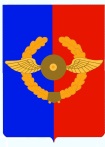 Российская Федерация                                                 Иркутская область                        Усольское районное муниципальное образованиеА Д М И Н И С Т Р А Ц И ЯГородского поселенияСреднинского муниципального образованияПОСТАНОВЛЕНИЕОт 15.10.2018г.                               п. Средний                                            № 83О внесении изменений в Постановление администрации городского поселения Среднинского муниципального образования от 18 декабря 2017 года № 94 «Об утверждении Положения о сообщении муниципальными служащими городского поселения Среднинского муниципального образования о получении подарка в связи с протокольными мероприятиями, служебными командировками и другими официальными мероприятиями, участие в которых связано с исполнением ими должностных обязанностей, сдаче и оценке подарка, реализации (выкупе) и зачислении средств, вырученных от его реализации»          В целях привидения в соответствие с федеральным законом «Об общих принципах организации местного самоуправления в Российской Федерации» от 6 октября 2003 года № 131 – ФЗ, в соответствии с Федеральным законом от 25.12.2008г. № 273-ФЗ «О противодействии коррупции», Федеральным законом от 02.03.2007г. № 25-ФЗ «О муниципальной службе в Российской Федерации», постановлением Правительства Российской Федерации от 09.01.2014г. № 10 «О порядке сообщения отдельными категориями лиц о получении подарка в связи с протокольными мероприятиями, служебными командировками и другими официальными мероприятиями, участие в которых связано с их должностным положением или исполнением ими служебных (должностных) обязанностей, сдачи и оценки подарка, реализации (выкупа) и зачисления средств, вырученных от его реализации», согласно рекомендаций Аппарата Губернатора Иркутской области и Правительства Иркутской области № 3832  от 24 сентября 2018 года «Экспертного заключения на муниципальный нормативный правовой акт», руководствуясь статьями 23, 47 Устава городского поселения Среднинского муниципального  образования, администрация городского поселения Среднинского муниципального образования:П О С Т А Н О В Л Я Е Т: Внести изменения в Постановление администрации городского поселения Среднинского муниципального образования от 18 декабря 2017 года № 94 «Об утверждении Положения о сообщении муниципальными служащими городского поселения Среднинского муниципального образования о получении подарка в связи с протокольными мероприятиями, служебными командировками и другими официальными мероприятиями, участие в которых связано с исполнением ими должностных обязанностей, сдаче и оценке подарка, реализации (выкупе) и зачислении средств, вырученных от его реализации»:Наименование Положение после грифа утверждения читать в новой редакции: «Положение о сообщении муниципальными служащими городского поселения Среднинского муниципального образования о получении подарка в связи с протокольными мероприятиями, служебными командировками и другими официальными мероприятиями, участие в которых связано с исполнением ими должностных обязанностей, сдаче и оценке подарка, реализации (выкупе) и зачислении средств, вырученных от его реализации»;в наименованиях Постановления и Положения, а также в пункте 1 Постановления слова «служебные»-исключить;в подпункте 3 пункта 2 Положения после слов «должностное лицо» дополнить словами «специалист по организационным вопросам и кадрам»;в Приложения 1 к Положению слова (наименование уполномоченного органа) заменить словами (Специалисту по организационным вопросам и кадрам администрации городского поселения Среднинского муниципального образования).Специалисту делопроизводителю (О.А. Сопленковой) опубликовать данное постановление в средствах массовой информации и разместить на официальном сайте администрации городского поселения Среднинского муниципального образования в «Интернет» http:srednyadm.ru.Контроль за исполнением данного постановления оставляю за собой.Настоящее постановление вступает в силу со дня его официального опубликования.Исполняющая обязанности главы городского поселения Среднинского муниципального образования                                                         Т.Е. Сагитова